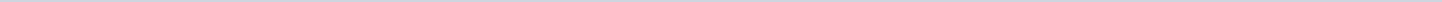 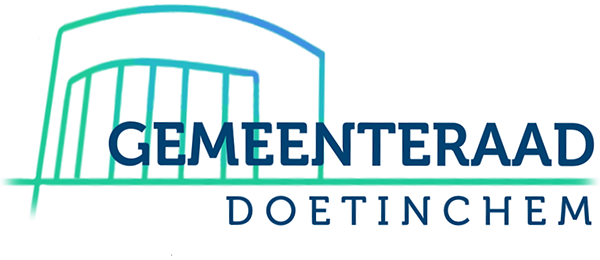 Gemeente DoetinchemAangemaakt op:Gemeente Doetinchem28-03-2024 23:23Toezeggingen1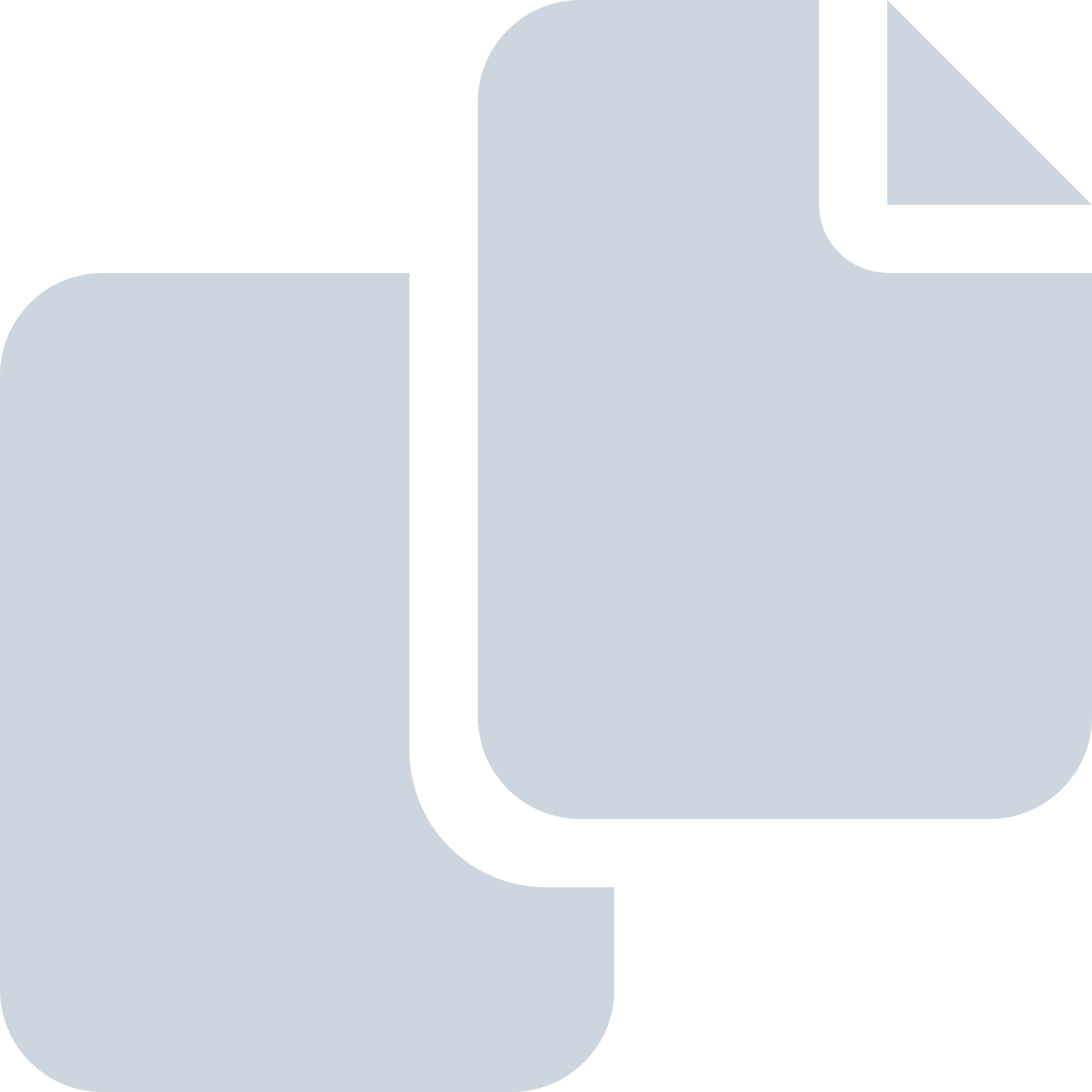 Periode: 2020#Naam van documentPub. datumInfo1.Presentatie Transitievisie warmte dd 09-12-202015-12-2020PDF,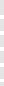 5,80 MB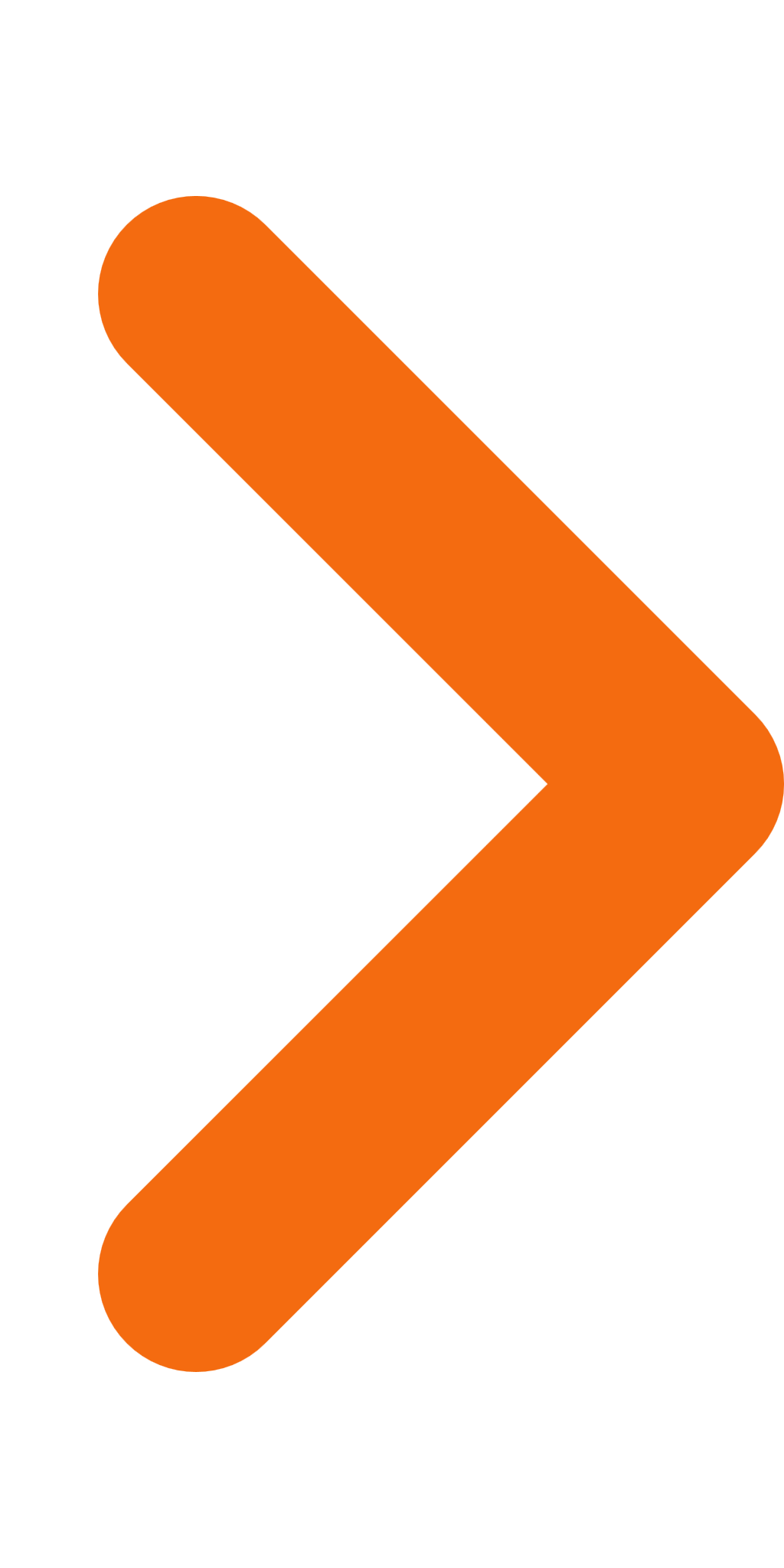 